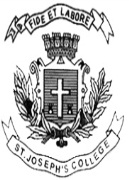  ST. JOSEPH’S COLLEGE (AUTONOMOUS), BENGALURU-27M.S.W - III SEMESTERSEMESTER EXAMINATION: OCTOBER 2021(Examination conducted in March 2021)SW 9318 - Counselling in Social WorkTime- 2 ½ hrs		                                     	               Max Marks-70This question paper contains TWO printed pages and THREE partsPart AAnswer any FIVE questions						5 x 5 = 25	‘There is an increased need for counselling among the elderly.’ Justify. Write a note on the technique of Person-Centred Therapy. What are the problems in establishing a counselling relationship? How would you address it as a counsellor?Is confrontation an important skill in counselling? Justify.Highlight the barriers that hinder effective listening in counselling.‘Recording is an essential part of the counselling process.’ Elaborate.You are approached by a man who is struggling to cope with the loss of his wife due to Covid. What kind of counselling will you use to address his problem? Mention three techniques that you can use to help him cope with the situation. PART IIAnswer any THREE of the following					3 X 10 = 30What do you mean by psychological test? Describe its application in counselling with suitable examples.You are a school counsellor. Design a programme for the high school students aged 13 – 15 years which aims at preventive counselling. Distinguish between counselling and psychotherapy.Write a note on Counselling in HIV/AIDS.Radhika and Swayam have approached the counsellor with regard to their daughter Sheena who screams when she does not get her own way. She is starting school next year and her parents are worried about how she is going to fit in and what will happen if she is not able to get her own way. Examine Sheena’s problem with respect to the possible causes.Briefly describe the techniques or therapy that you can use to help Sheena to overcome her problem.PART IIIAnswer any ONE of the following					1 X 15 = 15With the help of a case example from your field work experience, elaborate the stages of counselling. Mention how you have applied each stage while dealing with the counsellee.Tia has been disturbed ever since her husband’s diagnosis with brain cancer. She is finding it difficult to cope with daily life, and she is unable to sleep properly. She gets negative thoughts about her husband’s condition. Identify the symptoms from the above case snippet.Present a diagnosis of the problem.Which therapy would you use to help Tia cope with her problem? 